Journalism: The Newspaper ProjectNow that you have learned all about newspapers, reporting, and the principles of good journalism, it’s time to demonstrate your understanding of the topic by creating your own newspaper.  In particular, you will use Microsoft Publisher to WRITE and DESIGN an original newspaper that includes:•	One (1) news article about any hypothetical event/occurrence that would typically be covered in a newspaper.  Be sure to write in the proper format for a print news story.•	One (1) editorial about the First Amendment. Why is/isn’t it essential in America? Take a definitive stance and be sure to provide evidence that supports your argument.•	One (1) advertisement for your newspaper that attempts to convince readers why they should buy a subscription.Your newspaper should serve as an accurate demonstration of your understanding of newspapers, news reporting, and writing in the news style.  It should be two pages in length to address the requirements appropriately. Specifically, your newspaper will be graded using the rubric on the back of this sheet. Note:  The rubric includes category for your “design,” so be sure to use the principles you learned for laying out news pages. In short, please put an appropriate amount of time and effort into this project.Good luck and have fun! GRADE VALUE: One project/test gradeDUE DATE: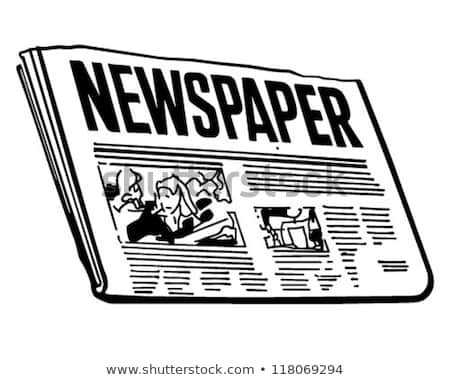 Journalism ProjectNewspaper RubricYour newspaper’s evaluation includes the criteria listed below, using this scale of 1 to 5:      5 = Excellent           4 = Good         3 = Average        2 = Below Average        1 = PoorFollowing Directions: Does your newspaper include/meet all of the stated requirements?		5		4		3		2		1Preparation/Design: Did you use care and take time in designing/creating your newspaper?		5		4		3		2		1Writing: Are the stories clearly written in the proper style and accurately edited?		5		4		3		2		1Journalism Concepts/Principles: Does your newspaper demonstrate your understanding of the                      appropriate concepts and principles of good journalism?5		4		3		2		117-20 = A	5 – 8  = D13-16 = B	0 – 4  = F				GRADE:9-12   = C		